       ПРЕДМЕТ: Појашњење конкурсне документације за ЈН 10/2018,  Извођење радова на изградњи јавне железничке пруге од постојеће пруге Смедерево-Мала Крсна до терминала за расуте и генералне терете Луке Смедерево, друга фаза. Назив и ознака из општег речника: 45234100 - Радови на изградњи железничких пруга.У складу са чланом 63. став 2. и став 3. Закона о јавним набавкама („Службени гласник Републике Србије“, бр. 124/12, 14/15 и 68/15), објављујемо следећи одговор, на питање:Питање број 1Да ли можете да нам доставите која мозаик поља треба да се испоруче из тачке S1.1 Прерада командног стола у мозаик техници уз испоруку потребних мозаик поља са ожичењем сијалица, тастера, прекривених плочица и реглета?Комл.1Питање број 2	Да ли можете да нам доставите списак Релеја из тачке S1.2. испорука и уградња релејне шине са К-50 релејима са типовима К-20 релеа према шемама из главног пројекта станице Смедерево са повезивањем. Позиција обухвата и испоруку прибора за причвршћивање, заштитних поклопаца и потребан број кућишта осигурача са осигурачким умецима и калибраторима као и потребну количину ПВЦ проводника за шемирање зависности?КомлПитање број 3Да ли можете да нам доставите спецификацију напојних и релејних глава из тачке S1.6.30?Питање број 4.Да ли можемо добити информацију из спецификације S1.6.32 о којем типу изолованих састава је реч ТИП М или С одређене дужине? Питање број 5.Који је тип превеза и преспоја из тачке S1.6.33?Одговор на питање 1, 2, 3, 4, 5.Сви тражени  подаци налазе у књигама Главног пројекта. Потенцијални Понуђачи имају право да изврше увид у истиУ Конкурсној документацији је предвиђено да Понуђач има право да изврши увид у документацију 10 дана након објављивања позива за подношење понуда, с тим да је дужан да писани захтев на свом меморандуму потписан и оверен (електронским путем на е-mail: irena.konjevic@mgsi.gov.rs) достави најкасније дан пре увида.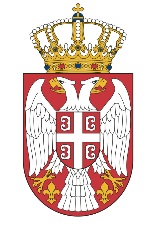 Република СрбијаМИНИСТАРСТВО ГРАЂЕВИНАРСТВА,САОБРАЋАЈА И ИНФРАСТРУКТУРЕБрој: 404-02-22/3/2018-02Датум: 11.06.2018. годинеНемањина 22-26, Београд